Background InformationA. Company OverviewThis section is not required, however, it is suggested that you summarize your company here. Specifically, this is an area to include any information that may be helpful for an investigator to understand the compliance requirements of your company, such as being an importer of record for raw materials or ingredients, being part of a farm, if you have fewer than 500 employees, or if the value of animal food produced is < $2.5 million or $500,000 with the majority of sales to qualified end-users.Example:Company X is an agriculture company with active sales in livestock feed, agronomic chemicals, and fertilizer. As part of our feed business, we manage 4 feed mills and 25 retail stores across the United States. We are considered a Large Business by 21 CFR 507 and provide feed to both qualified end users and intermediaries. We are not a designated importer of animal food, and therefore is not required to comply with the Foreign Supplier Verification Program requirements.  As a company, we produce more than $2.5 million in the value of animal food annually and have approximately 600 employees across all our entities. We are committed to our role in helping our customers feed the world in a sustainable, productive manner.C. Facility Overview This section is not required, however, it is suggested that you summarize your facility here. Specifically, this is an area to include any information that may be helpful for an investigator to understand the scope of your facility and how it may relate to risk, such as the annual tonnage of animal food produced, if you ship interstate, your largest suppliers and customers, and how customer complaints are gathered and summarized. This is also a good place to identify who is the ‘owner, operator, or agent-in-charge’ and who is ‘management’ of the facility. Finally, it is suggested that you identify the facility’s Preventive Controls Qualified Individual and how qualified individuals are trained. Example:Physical Address123 First Avenue, Some City, KS, 00000Personnel PCQI: Jane Doe (certificate in Apx. A)Mill Manager: John SmithVolume/Tonnage Approximately 12,000 tons finished feed weekly for swine, poultry, horse, beef cattle, sheep, and goats sold in bulk or 50-lb bags. Feed may be medicated or non-medicated. We obtain a current medicated feed license and do not use ruminant-derived ingredients except dried milk products.Locations of Shipment Local farms in the region, retail stores owned by our company and intermediaries within and out-of-stateApproximate Hours of Operation: Monday through Friday, 8 AM to 5 PMQualified Individual Training:Qualifications for Job Responsibilities:On-the-job training is completed initially by shadowing. An individual must demonstrate their ability to complete each task before they are allowed to do so unsupervised.Qualifications for Animal Food Safety and Animal Food Hygiene:Completed by watching the training video developed by Kansas State University called “Animal Food Hygiene and Animal Food Safety” located at https://www.youtube.com/watch?v=O6kflfOqxYs. Documentation training and assessment is located in Apx. B.D. Process FlowThis section is not required, however, it is suggested that you place a block flow diagram here to assist an investigator understand the layout of your facility.  This should be unique to each facility and not generically applied across all facilities. For example, if your facility has pelleting capacity but no post-pellet liquid application (PPLA) system, there should be a pelleting process step but not a PPLA step listed. The names of these process steps should match those in your hazard analysis to be as clear as possible. For example, if you list ‘weigh-up’ in the flow diagram, do not list the term as ‘scaling’ in the hazard analysis for the same process step.Example: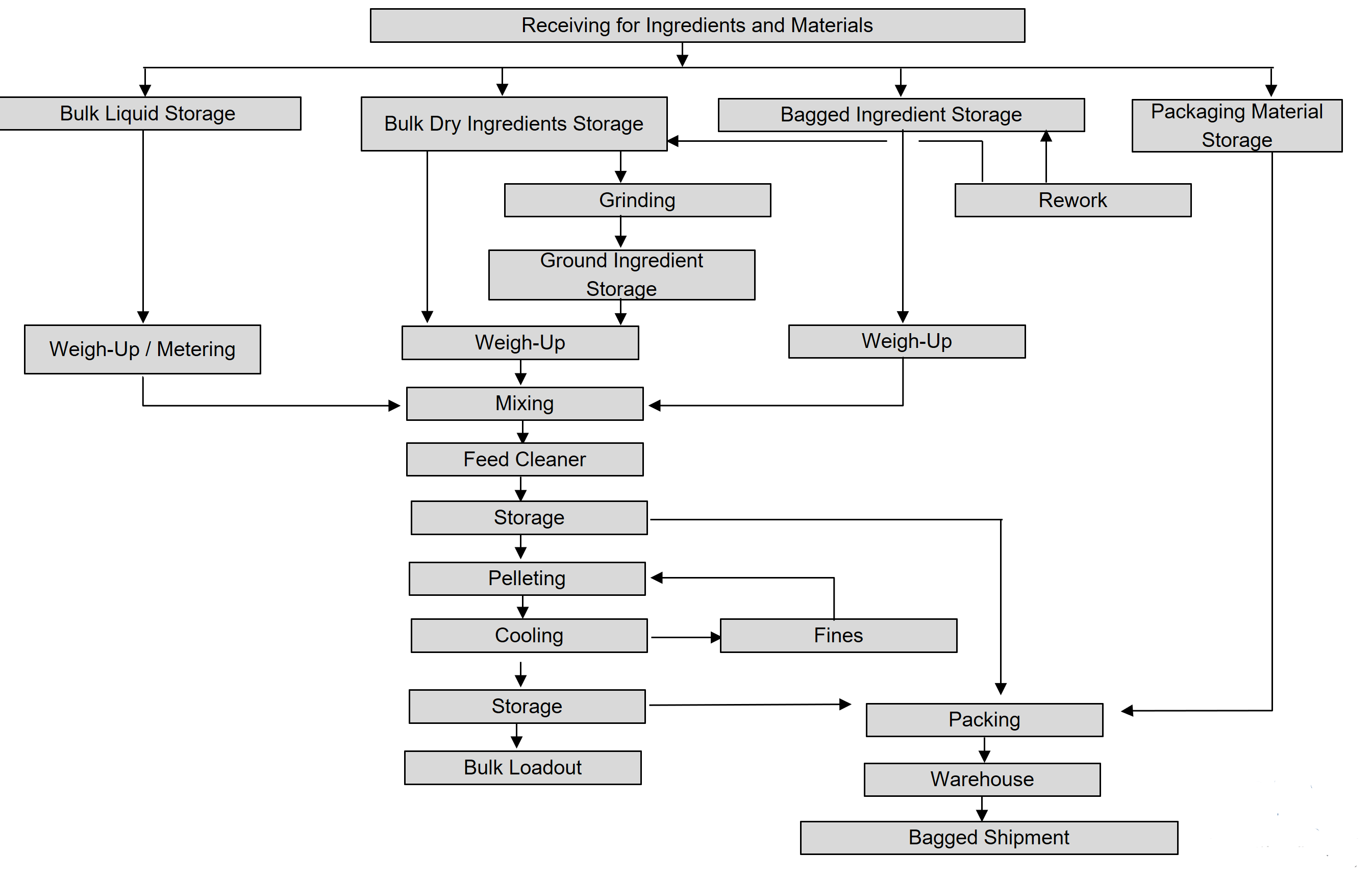 E. Ingredients and Raw MaterialsThis section is not required, however, it is suggested that you include a summary of ingredients that are used in your facility to assist an investigator understand the scope of your facility and how it may relate to risk, such as the types of medications used. This should be unique to each facility and not generically applied across all facilities. The names of these process steps should match those in your hazard analysis to be as clear as possible. For example, if you list ‘milo’ in this summary, do not list the term as ‘grain sorghum in the hazard analysis.Example:Current Good Manufacturing PracticeThis section is not required, however, it is suggested that you include a summary of these CGMP requirements so you can demonstrate your knowledge of them. It is also suggested to include how you actively work to meet these requirements.Example:FSMA CGMP Compliance Requirements - GeneralPurposeThe purpose of these Current Good Manufacturing Practice (CGMP) requirements include:Meeting baseline requirements of the Current Good Manufacturing Practice outlined in Subpart B of 21 CFR 507, the Preventive Controls for Animal Food Rule.Communicating the expectations of procedures to employees, customers, and regulatory personnel regarding:PersonnelPlant and groundsSanitationWater supply and plumbingEquipment and utensilsPlant operationsHolding and distribution (of human food by-product and other product)ComplianceWe complete a CGMP self-audit every quarter to monitor compliance with these requirements. Our most recent audit can be found in Apx. C.A. Personnel1. PurposeEstablish baseline training requirements to ensure the production of safe animal food. 2. ScopeAll individuals that manufacture, process, pack, or hold animal food. 3. ResponsibilitiesManagement will: 1) verify that all relevant personnel complete required training prior to independently performing their assigned duties, 2) direct employees to report illness to supervisor, 3) ensure proper procedures are followed.4. ProcedureIndividuals will:Control personal items.Items allowed in the manufacturing area that may be a potential source of contamination if dropped in animal food should be secured or stored properly, including jewelry, cell phones, pens, personal protective equipment, and tools.Ensure employee health does not contaminate animal food by:Reporting vomiting, diarrhea, or fever to management.Washing hands, if necessary, prior to contact with animal food or contact surfaces.Maintain adequate personal hygiene and cleanliness by:Keeping hands and arms clean so they do not introduce a source of contamination to animal food, animal food contact surfaces, or animal food packaging material.Hands should be properly washed or sanitized: After using the toiletIf contaminated with toxic materialProper hand washing procedure includes:Applying soap and warm waterRubbing hands together vigorously (approximately 20 s)Rinsing hands with warm, clean waterDrying hands with clean towel or air dryerTake other necessary precautions to protect against contamination of animal food, including:Report the presence of any unauthorized personnel to management. Restricting belongings, such as clothing and food or drink, to designated areas where they do not constitute a source of contamination.5. ReferencesFDA Employee Health and Personal Hygiene Handbook21 CFR 507.14B. Plant and Grounds1. PurposeEstablish baseline training requirements to ensure the production of safe animal food. 2. ScopeAll individuals that manufacture, process, pack, or hold animal food. 3. ResponsibilitiesManagement will: 1) verify that all relevant personnel complete required training prior to independently performing their assigned duties, 2) ensure proper procedures are followed.4. ProcedureGrounds will be maintained to minimize sources of pest harborage or other potential contamination, including:Storing equipment, litter, and waste in designated areas, including proper waste treatment and disposal.Maintaining vegetation, driveways, and parking areas, including ensuring adequate drainage of grounds.The animal food manufacturing area will be suitable for purpose, including:Providing adequate space for cleaning and maintenance of equipment.Controlling drip and condensate that may be a source of contamination.Adequately ventilating vapors, steam, and fumes that may be a source of contamination.Providing adequate and shatter-resistant lighting throughout handwashing, toilet, and areas where animal food is manufactured, processed, packed, or held.5. Reference21 CFR 507.17C. Sanitation1. PurposeEstablish baseline training requirements to ensure the production of safe animal food. 2. ScopeAll individuals that manufacture, process, pack, or hold animal food. 3. ResponsibilitiesManagement will: 1) verify that all relevant personnel complete required training prior to independently performing their assigned duties, 2 ensure proper procedures are followed.4. ProcedureThe areas where animal food is manufactured and animal food packaging material stored must be kept clean and in good repair.Surfaces of utensils and equipment must be cleaned, maintained, and stored as appropriate to protect against the contamination of animal food, animal food contact surfaces, and animal food packaging material. Surfaces in this facility are not wet-cleaned, and wet-processing is not used.Cleaning compounds and sanitizing agents must be safe and adequate for their intended use.Toxic materials will be allowed into areas where animal food is manufactured, processed, or exposed only if they are necessary for sanitation, laboratory testing, maintenance, or plant operations. These materials must be identified, stored, and used appropriately so they are not a potential source of contamination.Effective pest control must be implemented, and pesticides controlled so as to not be a potential source of contamination. Trash must be conveyed, stored, and disposed of properly to protect against the contamination of animal food, animal food contact surfaces, or animal food packaging material, and from being a potential source of pest harborage.5. Reference21 CFR 507.19D. Water Supply and Plumbing1. PurposeEstablish baseline training requirements to ensure the production of safe animal food. 2. ScopeAll individuals that manufacture, process, pack, or hold animal food. 3. ResponsibilitiesManagement will: 1) verify that all relevant personnel complete required training prior to independently performing their assigned duties, 2) ensure proper procedures are followed.4. ProcedureAll water:Is safe for use, based on records from municipal water supplier or well certification.Plumbing must avoid being a source of contamination and be capable of:Carrying sufficient quantities of water to its designated location.Conveying sewage and liquid waste, which must be disposed of adequately.Providing adequate drainage within the plant.Ensuring no backflow or cross-connection between systems for discharge waste water or sewage and those for water to be used in animal food manufacturing.Clean and accessible toilet and hand washing facilities must be provided for employees.5. Reference21 CFR 507.20E. Equipment and Utensils1. PurposeEstablish baseline training requirements to ensure the production of safe animal food. 2. ScopeAll individuals that manufacture, process, pack, or hold animal food. 3. ResponsibilitiesManagement will: 1) verify that all relevant personnel complete required training prior to independently performing their assigned duties, 2) ensure proper procedures are followed.4. ProcedureAll equipment and utensils will be designed and constructed to be adequately cleanable and must be properly maintained.Must be used properly so as to not be a source of adulteration.Equipment must be installed to allow for its cleaning and maintenance, as well as the cleaning and maintenance of adjacent space.Animal food contact surfaces must be nontoxic, maintained, and capable of withstanding their use, cleaning, and sanitation. All systems, such as conveying and holding systems, must be designed, constructed, and maintained to protect against contamination of animal food.Compressed air will only be used to clean when its use will not result in potential contamination of animal food.5. Reference21 CFR 507.22F. Plant Operations1. PurposeEstablish baseline training requirements to ensure the production of safe animal food. 2. ScopeAll individuals that manufacture, process, pack, or hold animal food. 3. ResponsibilitiesManagement will: 1) verify that all relevant personnel complete required training prior to independently performing their assigned duties, 2) ensure proper procedures are followed.4. ProcedureRaw material and rework must be identified separately from finished product.Animal food packaging materials must be safe and suitable for their intended use.The overall cleanliness of the animal food area is under the supervision of the animal food manager or designee.Precautions are taken so plant operations do not contribute to contamination.Adulterated animal food must be reprocessed or disposed of, as appropriate.Raw materials must be examined to ensure their suitability.Rework must be handled to protect against contamination. 5. Reference21 CFR 507.25G. Holding and Distribution1. PurposeEstablish baseline training requirements to ensure the production of safe animal food. 2. ScopeAll individuals that manufacture, process, pack, or hold animal food. 3. ResponsibilitiesManagement will: 1) verify that all relevant personnel complete required training prior to independently performing their assigned duties, 2) ensure proper procedures are followed.4. ProcedureFinished product will be held in a matter to prevent against contamination and minimize deterioration. Specifically:Containers used to hold product before distribution must be designed, constructed, cleaned, and maintained to protect against contamination, such as trash.The labeling for the animal food ready for distribution must contain, when applicable, information and instructions for safely using the animal food for the intended animal species. Bulk vehicles used to distribute animal food must be examined prior to use to protect against the contamination of animal food from the vehicle when the facility is responsible for transporting the animal food itself or arranges with a third party to transport the animal food.Animal food returned from distribution must be assessed for animal food safety to determine the appropriate disposition. Returned animal food must be identified as such and segregated until assessed.Bulk animal food must be held in a manner that does not result in unsafe cross contamination with other animal food.5. Reference21 CFR 507.27 and 507.28Hazard Analysis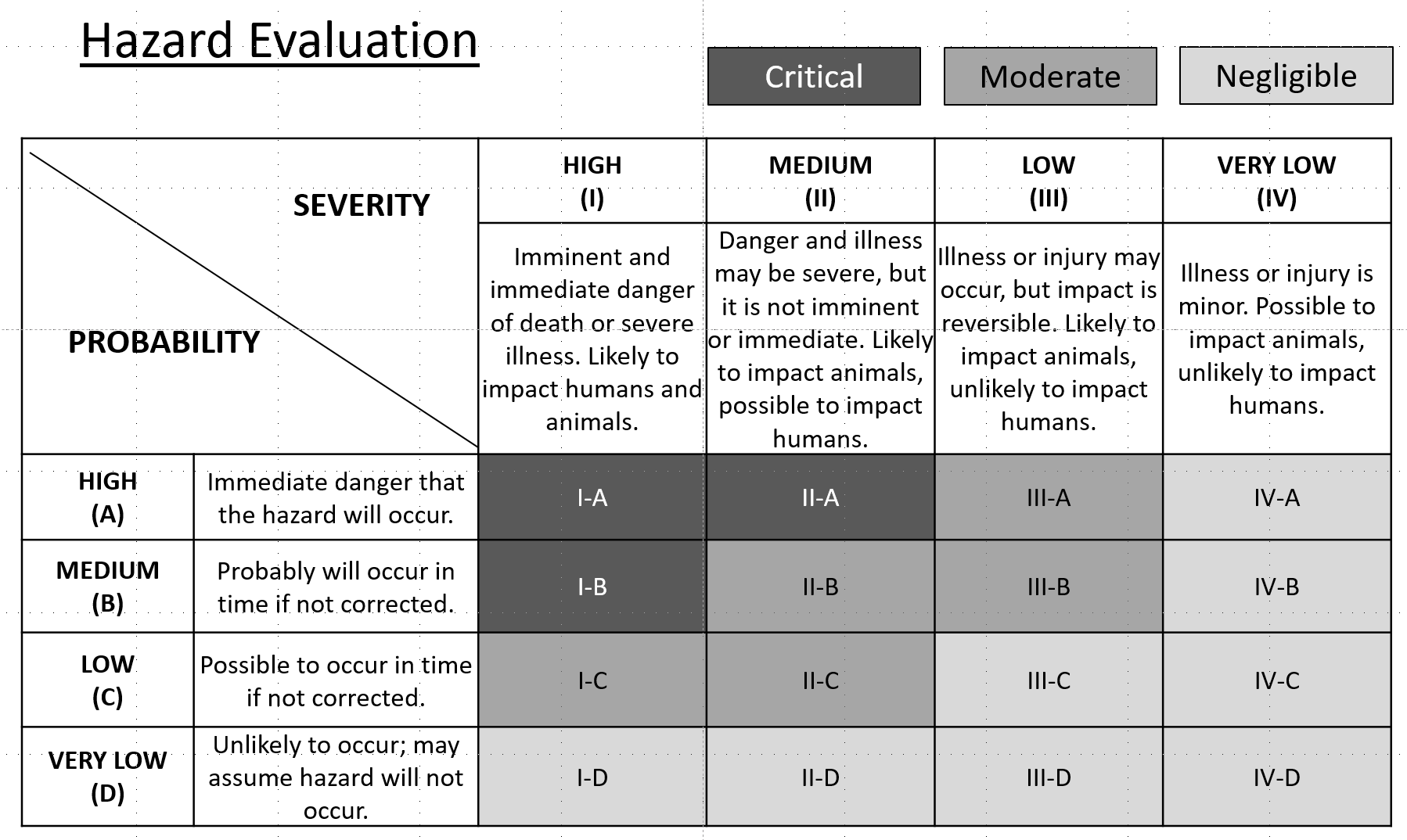 Preventive ControlsCurrently, there are no hazards requiring a preventive control, and therefore no preventive controls are deemed necessary.Recall PlanThis section is not required in this example because there are no hazards requiring a preventive control. However, it is suggested that you include a recall plan so you can demonstrate your knowledge of its requirements and your planned actions if a recall were to be necessary. Example:A. Assigned ResponsibilitiesMill ManagerResponsible for the implementation and maintenance of the Recall ProceduresRecall CoordinatorHas authority from management to make recall decisions on behalf of the companyWill initiate the formation of a committee and will coordinate actions with FDA and our marketing and distribution agents.B. ProceduresDecision to Recall - Determined by Recall CoordinatorThe decision on whether to recall or withdraw a feed or not will be based on the identification of a hazard that makes a feed unsafe and its likelihood of affecting animal or human health. This will be determined by careful, considered risk assessment. A risk assessment will be conducted, and may include collaboration with regulatory authorities to determine if a recall is necessary.Scope of Recall - Determined by Recall CoordinatorThe scope of a recall is a very important part of the process; it ultimately ensures the effective identification of all affected product.  Notification of a product recall - Determined by Recall CoordinatorIf the decision is taken to initiate a recall, we will notify:•	Senior management •	Regulatory authority•	Consignees (distribution chain and consumer)•	The public, via the media contact, if necessaryCommunication - Determined by Recall CoordinatorNotification in respect to the recall needs to be done promptly and should cover the following areas:1. Regulatory Authority: We will notify the appropriate regulator at the earliest opportunity, after an incident is identified that may lead to a recall.  The regulatory authority will be updated throughout the process.2. Distribution Chain: We will notify contacts by telephone and fax or email.  1. Notification of Direct ConsigneesThe following consignee list will be compiled:Consignees will be notified by mail, phone, facsimile or e-mail. NOTE: It is advisable to include a written notification so customers will have a record of the recall and your instructions.2. Notification of the publicIf necessary, the public will be notified by press release using the template provided below: Draft Recall Notice[Company Name] Voluntarily Recalls [insert summary info] Representing [X quantity] 
[--No Other Products Affected--]Contact
Consumer:
1-xxx-xxx-xxx

Media Contact:
xxx-xxx-xxxxFOR IMMEDIATE RELEASE – [date] – [Company name] is voluntarily recalling [X] Lot Codes of [COMPANY/BRAND name] [insert specific product name and description], representing [insert quantity]. [Insert reason for recall].This action relates only to [COMPANY NAME] products with any of these Lot Codes printed on the package:[insert lot codes]No other Lot Codes, or any other [COMPANY NAME] products, are involved in this action.Only these specific lot codes are impacted. Customers are asked to remove all product with codes listed below out of distribution immediately. Customers may call the number listed or visit our website for instructions on what to do with the product.[Company Name] is conducting this voluntary recall because [insert product name(s)] [modify as necessary.  We have not received any reports of illness associated with this product, but we are voluntarily recalling this product out of an abundance of caution.]For more information or assistance, please contact us at 1-xxx-xxx-xxxx (Monday to Friday, 9:30 a.m. to 5 p.m. EST) or via our website at www.xxx.com3. Effectiveness ChecksEffectiveness of the Recall - Determined by Recall CoordinatorTo be effective, the product recall notification must reach as far as the product has been distributed.  The effectiveness of the product recall is assessed on the basis of the amount of product controlled, and may be extended to include live animals or products from animals that consumed the recalled feed.Effectiveness checks by account – Consider filling in the Consignee’s recall contact name and information to make it easier to contact them in the event of a recall.Effectiveness check summary – to be provided to FDA periodically4. Appropriate disposal of recalled animal foodRegaining control of affected stock - Determined by Recall CoordinatorIf affected stock is returned, the recovered product/s will be stored in an area that is separated from any other feed products until it can be assessed for safety.  Accurate records will be kept of the amounts recovered.  If the recovered product/s is unfit for animal consumption, it may be destroyed under the supervision of the company management and/or the regulatory authority where legally required. Destruction will be via landfill with documentation.VI. Supporting RecordsAppendix A: PCQI CertificationAppendix B: QI Documentation Appendix C: Most Recent CGMP Self-Audit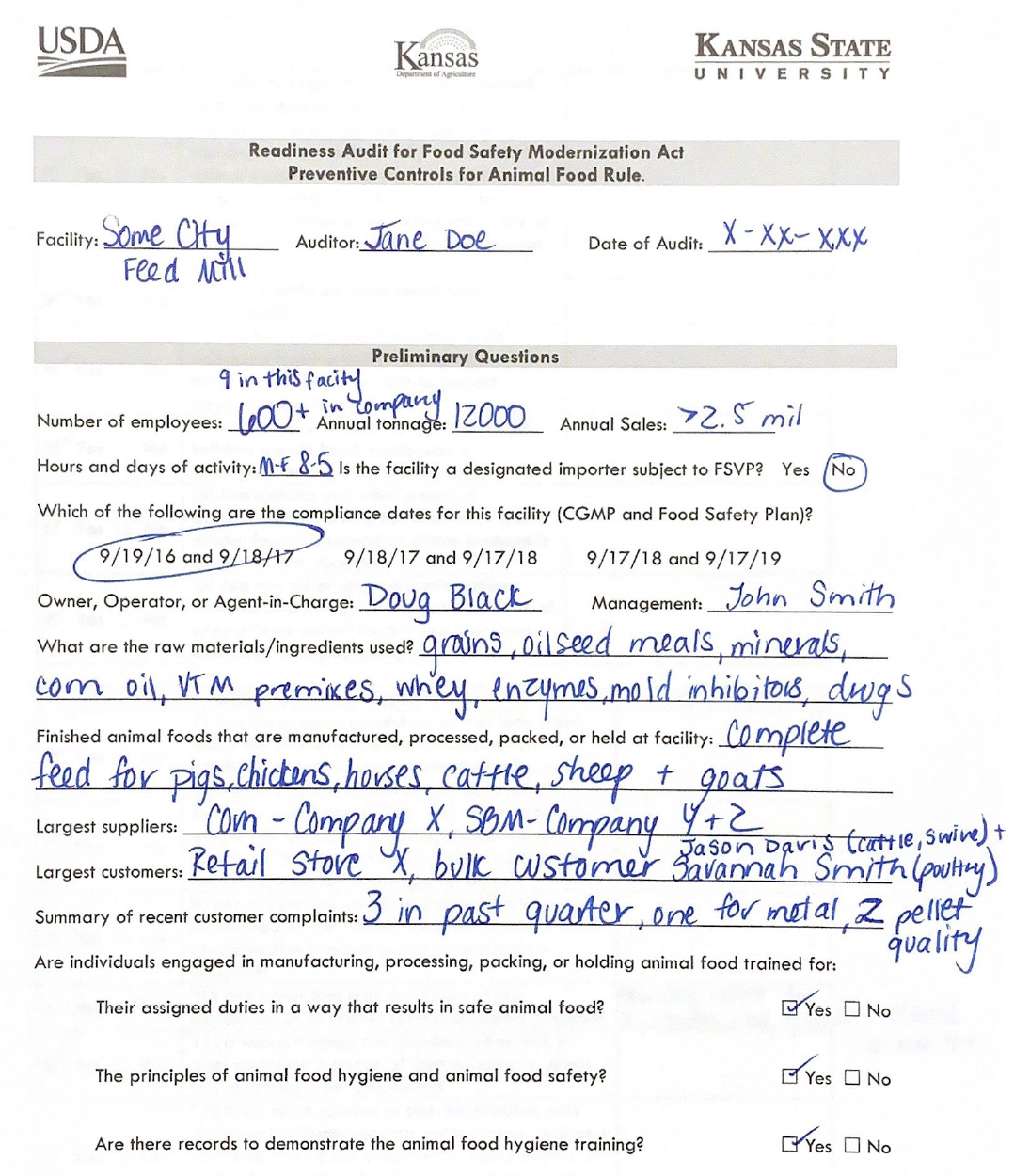 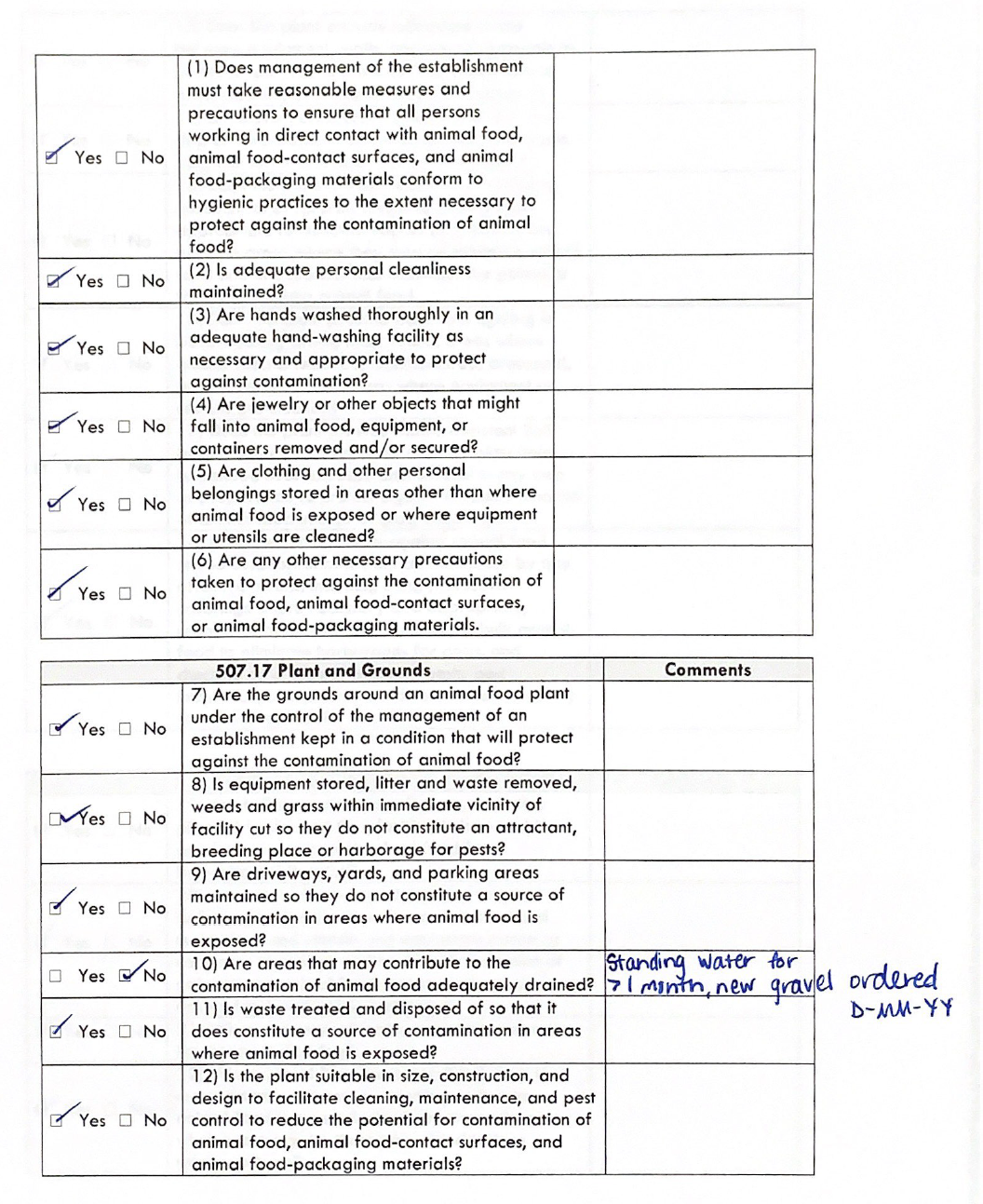 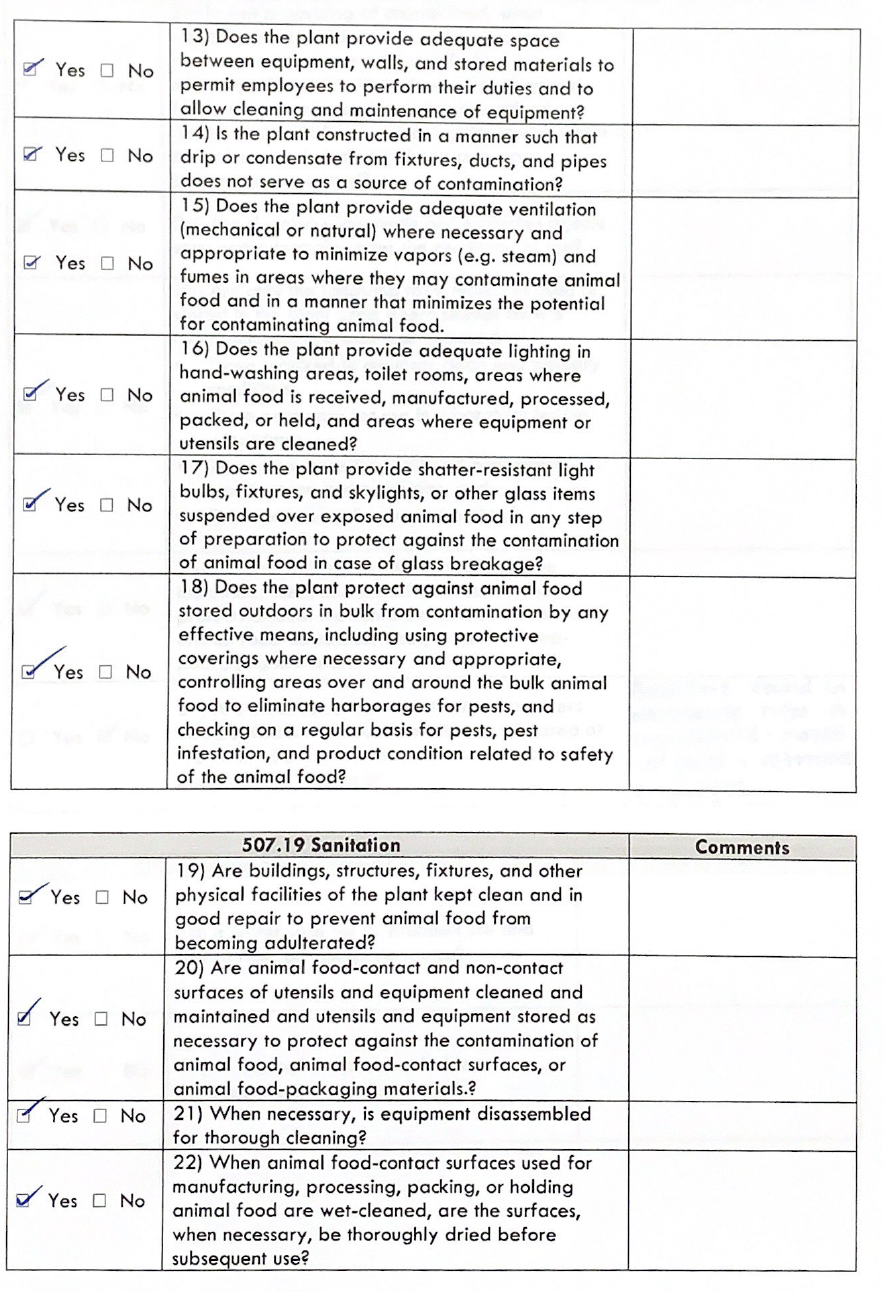 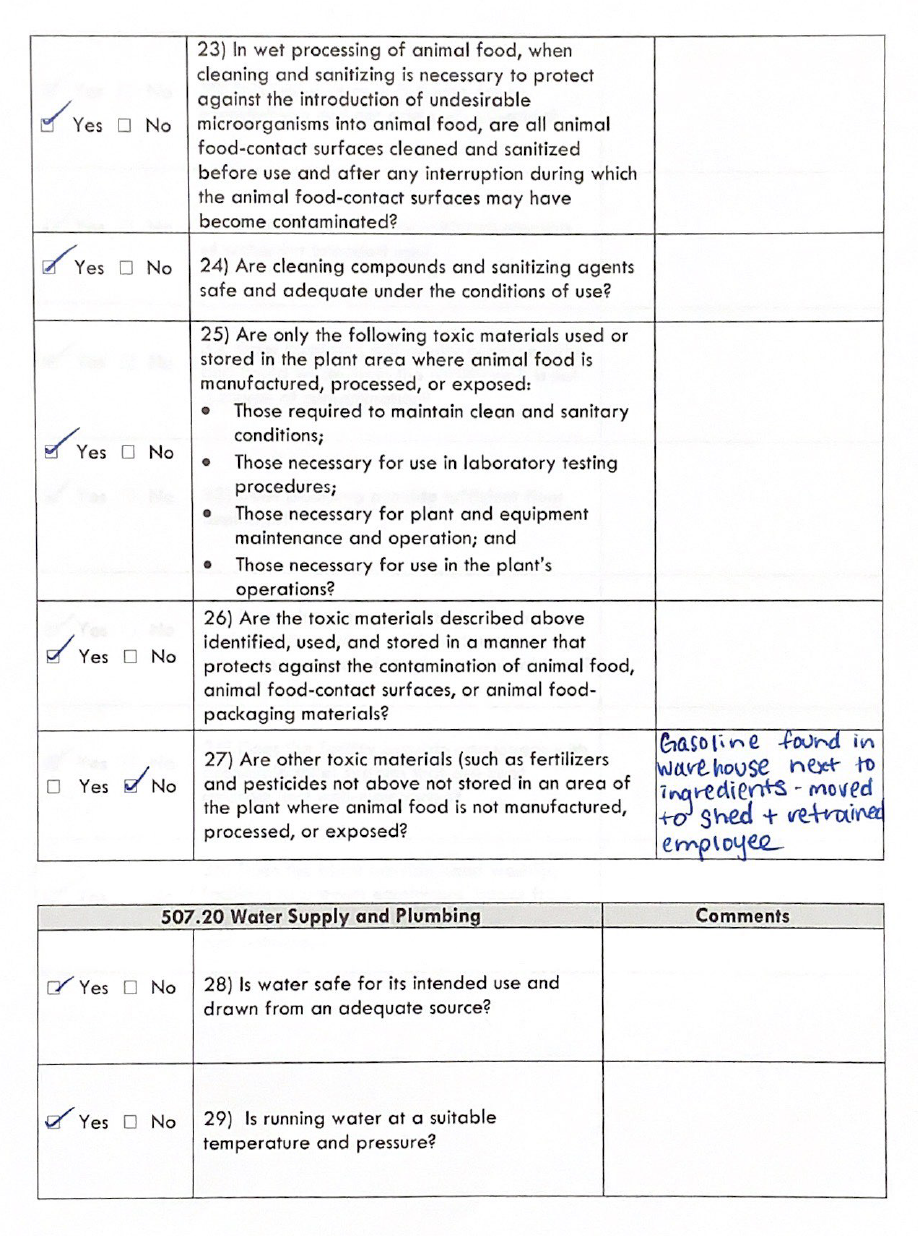 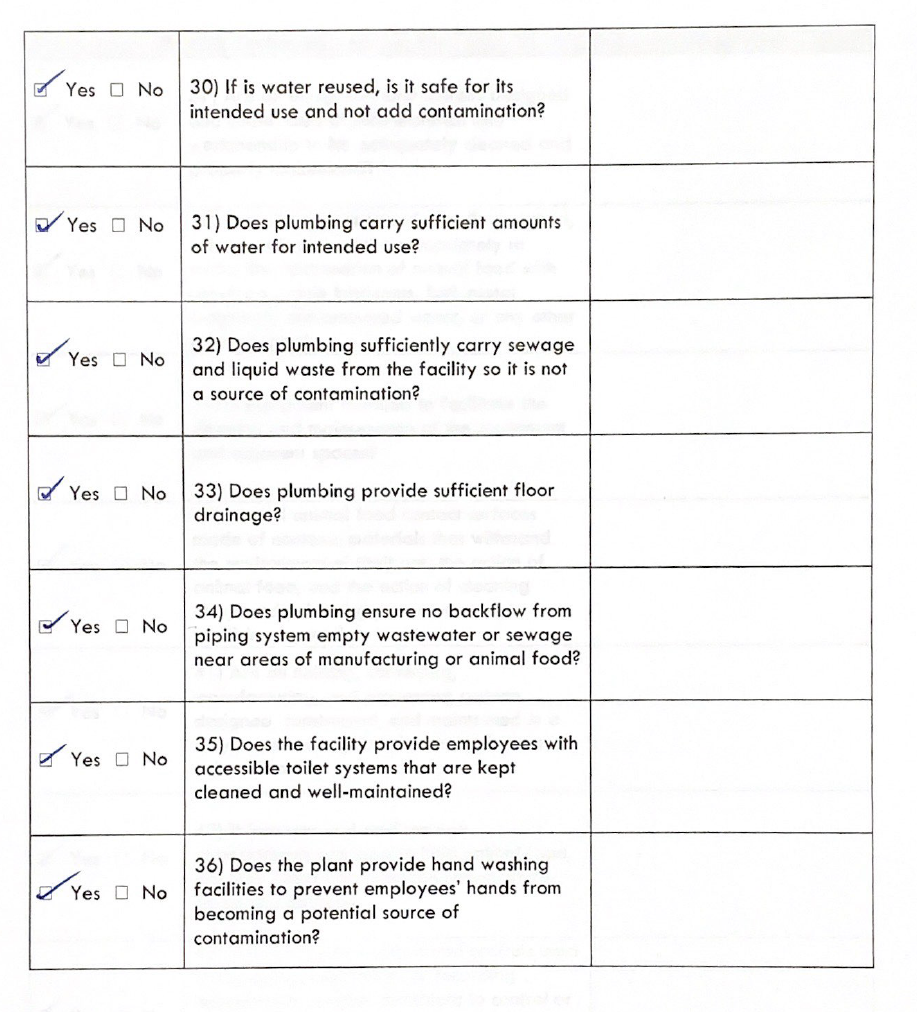 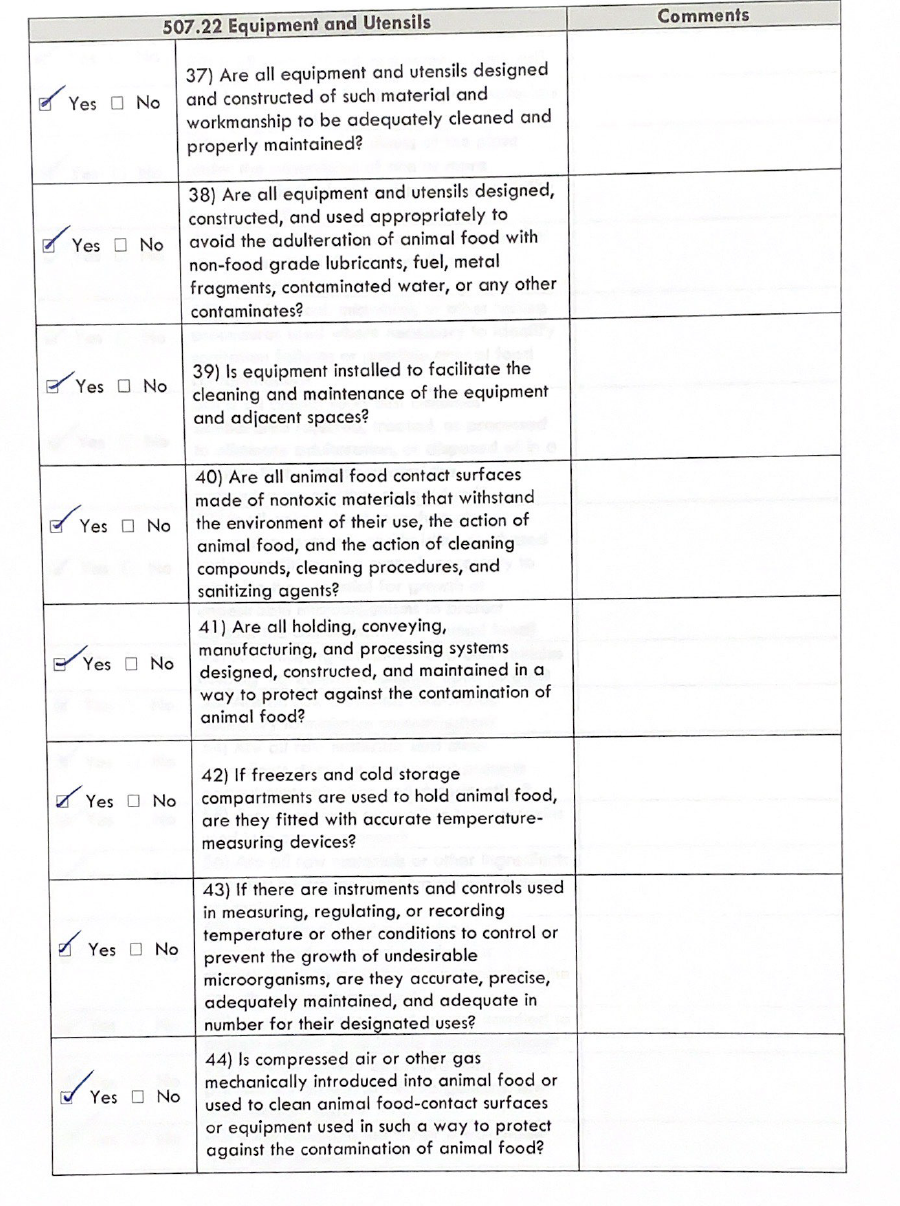 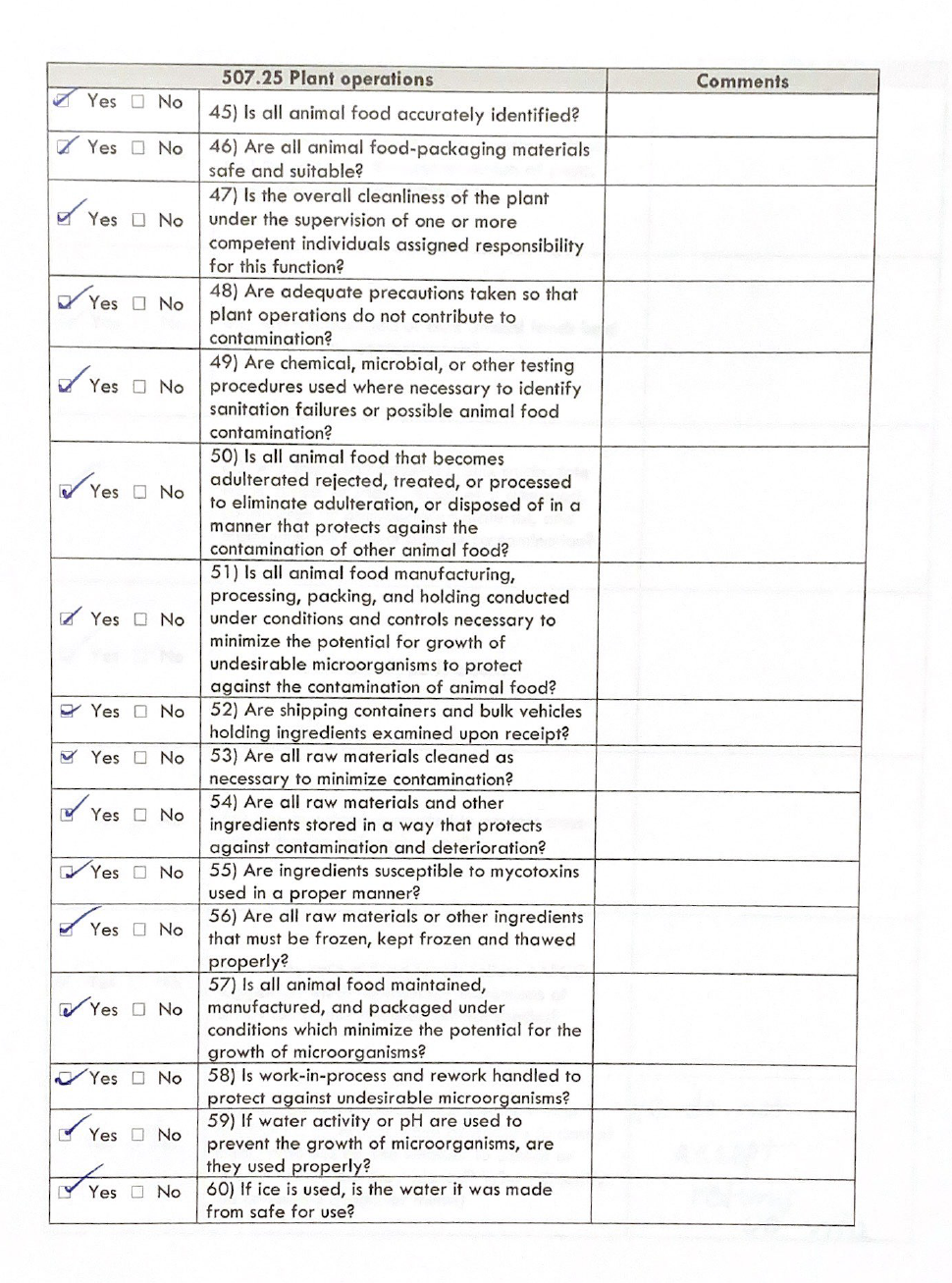 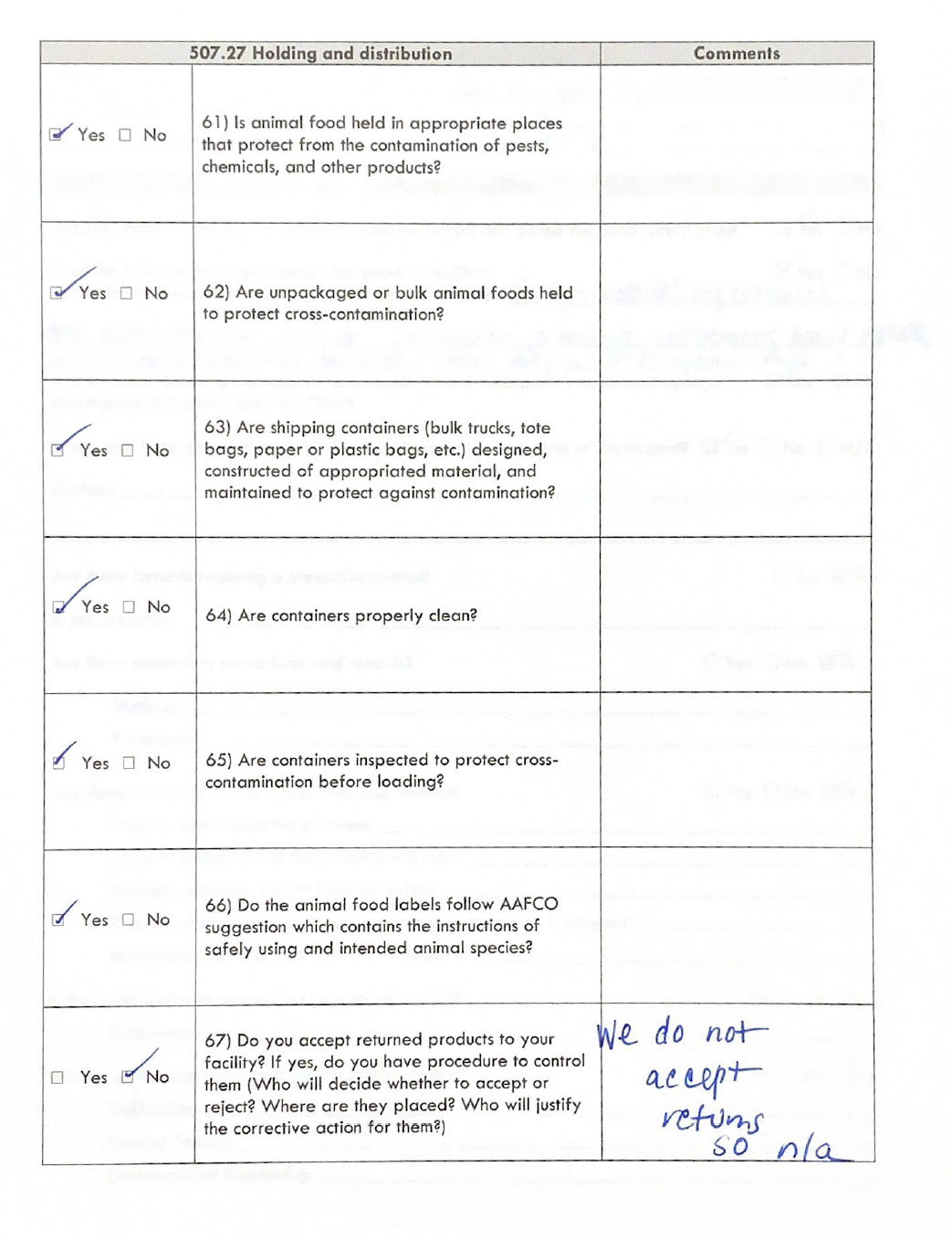 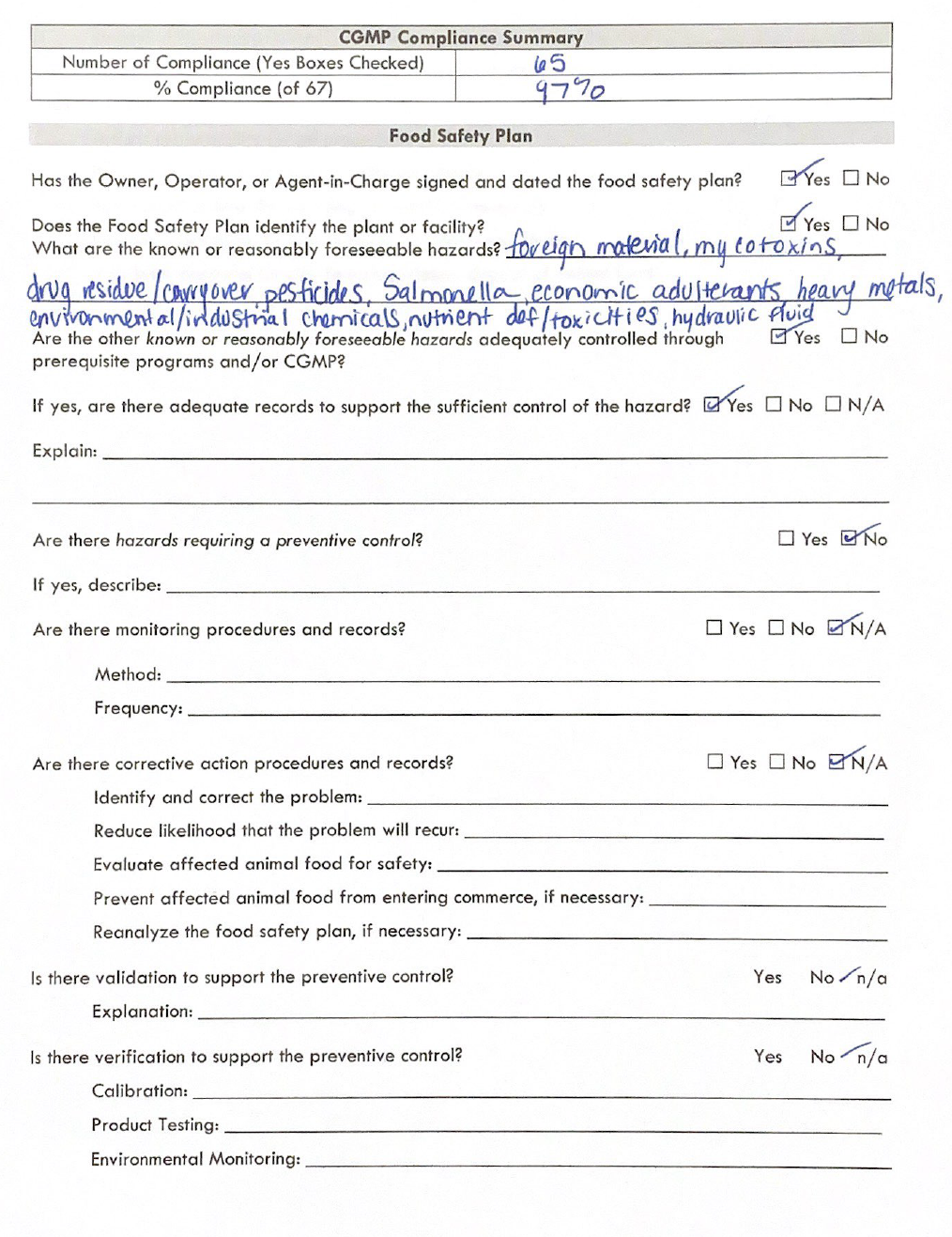 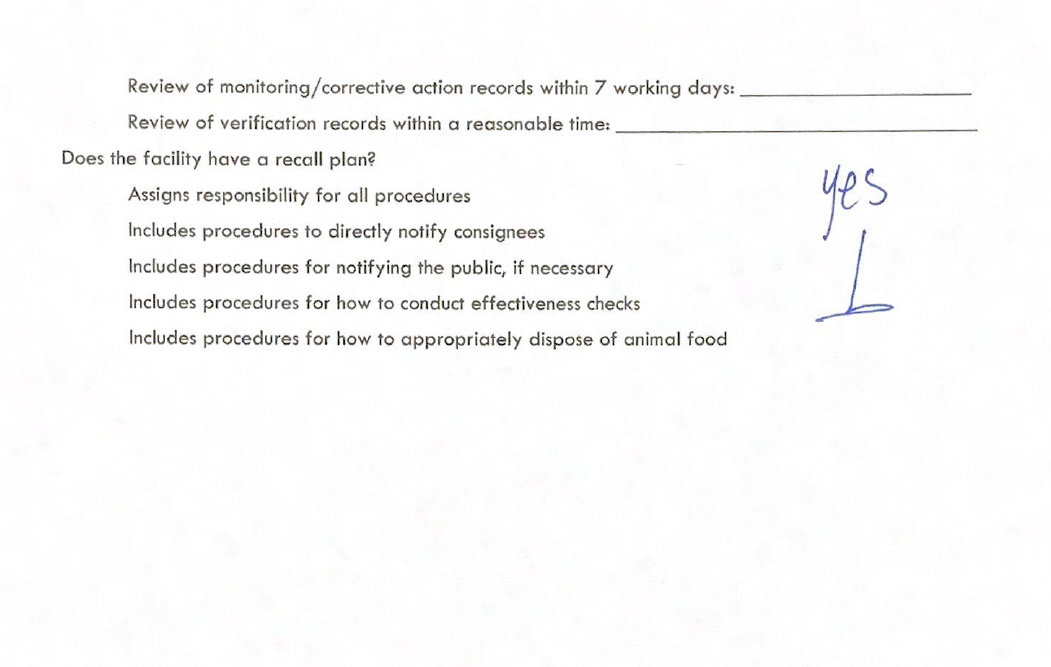 Appendix D: Hazard Analysis Justification1. Mycotoxin Control Prerequisite Program for aflatoxin and fumonisin in corn and corn co-products and deoxynilvalenol (DON)/vomitoxin in wheat and wheat co-productsStage 1 Strategy ⌂Geographical-Based Risk Assessment PlanWeekly third party surveillance reports of grain grown in various geographical locations will be reviewed, and used to develop the risk level of ingredient that is known to be sourced from a specific geographic region. If the weekly surveillance shows limited prevalence, then no further action is necessary.Stage 2 Strategy ⌂General Daily Composite PlanIf the geographic source location of ingredient is not known, or from an area where the risk assessment suggested moderate risk, additional surveillance will be developed to complete a General Daily Composite Plan. Daily composite is built at the scale house and tested once per day and recorded.  Once per week these data are rolled up into a weekly weighted average.  The weekly weighted average indicator is used to make decisions regarding mycotoxin strategy.  If the weekly composite number is below 20 ppb for aflatoxin, 5 ppm fumonisin, and 5 ppm DON, then no further action is necessary.Stage 3 Strategy ⌂Composite by Supplier PlanIf weekly results generated during Strategy 2 are above threshold levels listed, then additional surveillance must be put in place to identify and mitigate the source of the mycotoxin.  A daily composite for each corn, wheat, and co-product supplier is built at the scale house and tested once per day and recorded. Once per week these data are summarized into weekly weighted averages by supplier. The weekly weighted average by supplier indicator is used to make decisions regarding mycotoxin strategy.  Suppliers identified as having mycotoxin levels above the threshold levels listed in Stage 2 but below 300 ppb for aflatoxin, 60 ppm fumonisin, and 10 ppm DON will be either sent to another feed mill for use in feeds for finishing beef cattle or have their ingredient segregated at the feed mill into bins specifically used for finishing beef cattle. In this case, the problematic ingredient cannot exceed 30% of the finished diet.Stage 4 Strategy ⌂High Aflatoxin Corn Supplier Mitigation PlanIf weekly composite results generated for an individual supplier are consistently above threshold levels listed in Stage 3, then additional mitigation steps will be employed to reduce the risk of accepting high mycotoxin corn.  These steps can include, but are not limited to, movement of specific supplier corn to other destinations of less risk, cleaning, more intensive segregation strategies, consultation with regulatory authorities, or rejection of high threshold loads.  2. FDA Annual Pesticide Report, 2018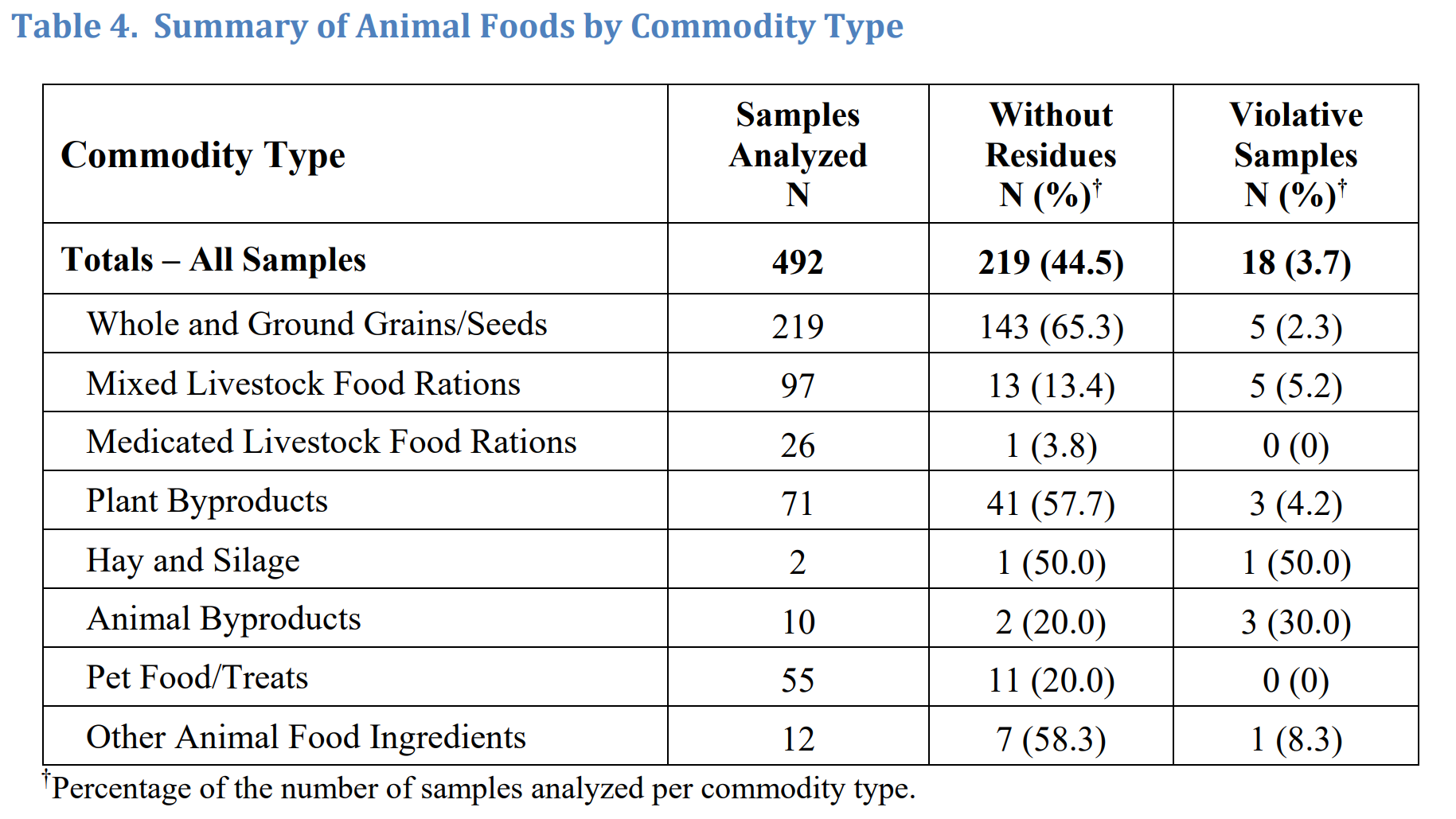 3. FDA Compliance Policy Guide Sec. 690.800 Salmonella in Food for Animals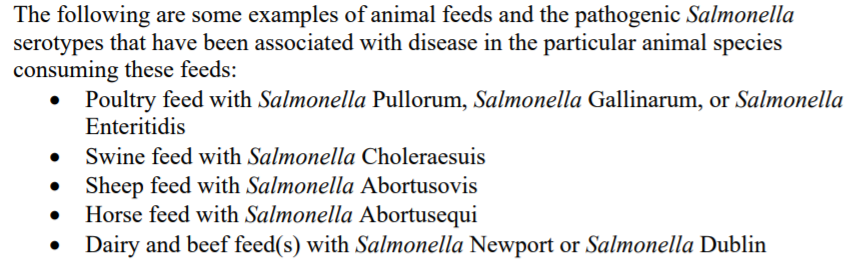 4. Li et al., 2012. Surveillance of Salmonella Prevalence in Animal Feeds and Characterization of the Salmonella Isolates by Serotyping and Antimicrobial Susceptibility. Foodborne Path. Dis. 9(8):692-298.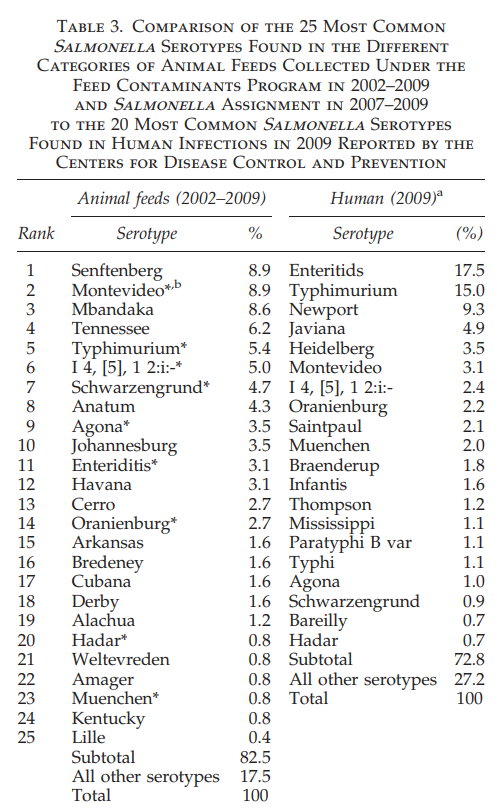 5. FDA Report of FY 2010 Nationwide Survey of Distillers Products for Antibiotic Residues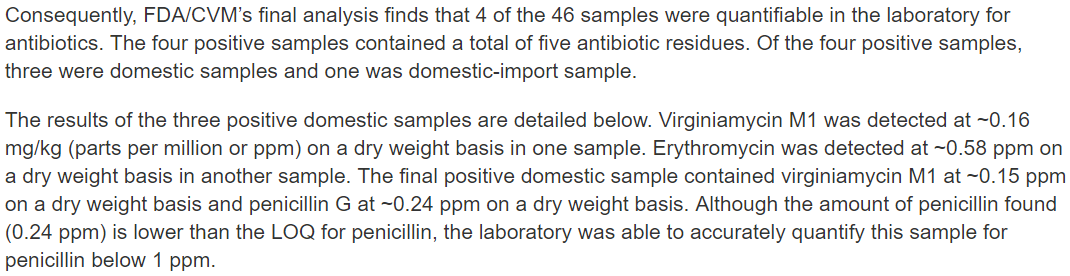 DRY BULK INGREDIENTSLIQUID BULK INGREDIENTSDRY PACKAGED INGREDIENTSGRAINS(E.G. CORN, MILO, WHEAT) OILSEED MEALS and PLANT BY-PRODUCTS(E.G. SOYBEAN MEAL, CORN GLUTEN MEAL AND FEED, CORN AND MILO DISTILLERS, WHEAT MIDDS)MINERAL SOURCES (E.G. MONOCALCIUM AND DICALCIUM PHOSPHATE, LIMESTONE, SALT) REWORK MATERIAL CORN OILMINERAL PREMIXES VITAMINS PREMIXESAMINO ACIDSMILK PRODUCTS – (E.G. WHEY)LOW INCLUSION NON-NUTRITIVE INGREDIENTS (E.G. ENZYMES, MOLD INHIBITORS)MEDICATED FEED ADDITIVES(Bacitracin methylene disalicylate, decoquinate, monensin, oxytetracycline, tylosin, virginiamycin)Plant Name: Some City Feed MillPlant Name: Some City Feed MillPlant Name: Some City Feed MillPlant Name: Some City Feed MillPlant Name: Some City Feed MillPlant Name: Some City Feed MillPlant Name: Some City Feed MillPlant Name: Some City Feed MillAddress: 123 First Avenue, Some City, KS, 00000Address: 123 First Avenue, Some City, KS, 00000Address: 123 First Avenue, Some City, KS, 00000Address: 123 First Avenue, Some City, KS, 00000Address: 123 First Avenue, Some City, KS, 00000Address: 123 First Avenue, Some City, KS, 00000Address: 123 First Avenue, Some City, KS, 00000Address: 123 First Avenue, Some City, KS, 00000Animal Food: Dry medicated and non-medicated complete feed Animal Food: Dry medicated and non-medicated complete feed Animal Food: Dry medicated and non-medicated complete feed Animal Food: Dry medicated and non-medicated complete feed Animal Food: Dry medicated and non-medicated complete feed Animal Food: Dry medicated and non-medicated complete feed Animal Food: Dry medicated and non-medicated complete feed Animal Food: Dry medicated and non-medicated complete feed Intended Species: Swine, poultry, equine, beef cattle, sheep, and goatsIntended Species: Swine, poultry, equine, beef cattle, sheep, and goatsIntended Species: Swine, poultry, equine, beef cattle, sheep, and goatsIntended Species: Swine, poultry, equine, beef cattle, sheep, and goatsIntended Species: Swine, poultry, equine, beef cattle, sheep, and goatsIntended Species: Swine, poultry, equine, beef cattle, sheep, and goatsIntended Species: Swine, poultry, equine, beef cattle, sheep, and goatsIntended Species: Swine, poultry, equine, beef cattle, sheep, and goatsLife Stage/Production Class: All life stagesLife Stage/Production Class: All life stagesLife Stage/Production Class: All life stagesLife Stage/Production Class: All life stagesLife Stage/Production Class: All life stagesLife Stage/Production Class: All life stagesLife Stage/Production Class: All life stagesLife Stage/Production Class: All life stagesIngredient or Processing StepKnown or Reasonably Foreseeable HazardSeverity of Illness or Injury to Humans or Animals if the Hazard Were to OccurProbability that the Hazard Will Occur in Absence of Preventive ControlsDoes the Known or Reasonably Foreseeable Hazard Require a PC?Explanation/JustificationPreventive Control AppliedIs the Preventive Control Applied at this Step?Corn and corn co-products (DDGS, corn gluten feed, corn gluten meal) P - Foreign MaterialIV – Very LowB - ModerateNoModerate probability, which is reduced by grates over receiving pit and pit cover in place except when receiving is being conducted. Very low severity to impact animal health and no impact on human health.n/an/aCorn and corn co-products (DDGS, corn gluten feed, corn gluten meal) C – Aflatoxin and fumonisinIII – LowB -ModerateNoLow severity because they could impact animal health but little pass-through risk through meat tissue to impact human health. The mycotoxin management prerequisite program reduces probability to a moderate level. See in Apx. D1.n/an/aCorn and corn co-products (DDGS, corn gluten feed, corn gluten meal) C - Animal Drug Residue (for DDGS)IV – Very LowC –LowNoVery low severity because residual levels are below those expected to cause animal or human illness or injury. Low probability because the 2010 FDA surveillance (Apx. D5) reported 8.7% of DDGS had quantifiable antibiotic residues.n/an/aCorn and corn co-products (DDGS, corn gluten feed, corn gluten meal) C - PesticidesIII – LowC - LowNoLow severity because they could impact animal health but pose little pass-through risk through fat or meat tissue to impact human health. Low probability because 2018 FDA surveillance (Apx. D2) shows 2.3% of analyzed whole grains/seeds were above threshold pesticide levels. Incoming grains are secured locally.n/an/aCorn and corn co-products (DDGS, corn gluten feed, corn gluten meal) B - Salmonella spp.III – LowD – Very LowNoLow severity because only a few select serotypes are considered an adulterant in the species for which we make feed (CPG 690.800) and there is no knowledge of impact in human health. Very low probability of this serotype in animal feed or ingredients (Li et al., 2012) References in Apx. D3 and D4.n/an/aIngredient or Processing StepKnown or Reasonably Foreseeable HazardSeverity of Illness or Injury to Humans or Animals if the Hazard Were to OccurProbability that the Hazard Will Occur in Absence of Preventive ControlsDoes the Hazard Require a PC?Explanation/JustificationPreventive Control AppliedIs the Preventive Control Applied at this Step?Milo and milo DDGSP - Foreign MaterialIV – Very LowB - ModerateNoModerate probability, which is reduced by grates over receiving pit and pit cover in place except when receiving is being conducted. Very low severity to impact animal health and no impact on human health.n/an/aMilo and milo DDGSC – Aflatoxin, fumonisin, and Deoxynilvalenol aka VomitoxinIII –LowD –Very LowNoLow severity because they could impact animal health but little pass-through risk through meat tissue to impact human health. Very low probability because milo is inherently resistant to mycotoxins, so it is not part of the mycotoxin management prerequisite program.n/an/aMilo and milo DDGSC - Animal Drug Residue (for DDGS)IV – Very LowC –LowNoVery low severity because residual levels are below those expected to cause animal or human illness or injury. Low probability because the 2010 FDA surveillance (Apx. D5) reported 8.7% of DDGS had quantifiable antibiotic residues.n/an/aMilo and milo DDGSC - PesticidesIII – LowC - LowNoLow severity because they could impact animal health but pose little pass-through risk through fat or meat tissue to impact human health. Low probability because 2018 FDA surveillance (Apx. D2) shows 2.3% of analyzed whole grains/seeds were above threshold pesticide levels. Incoming grains are secured locally.n/an/aMilo and milo DDGSB - Salmonella spp.III – LowD – Very LowNoLow severity because only a few select serotypes are considered an adulterant in the species for which we make feed (CPG 690.800) and there is no knowledge of impact in human health. Very low probability of this serotype in animal feed or ingredients (Li et al., 2012) References in Apx. D3 and D4.n/an/aIngredient or Processing StepKnown or Reasonably Foreseeable HazardSeverity of Illness or Injury to Humans or Animals if the Hazard Were to OccurProbability that the Hazard Will Occur in Absence of Preventive ControlsDoes the Hazard Require a PC?Explanation/JustificationPreventive Control AppliedIs the Preventive Control Applied at this Step?Wheat and wheat middsP - Foreign MaterialIV – Very LowB - ModerateNoModerate probability, which is reduced by grates over receiving pit and pit cover in place except when receiving is being conducted. Very low severity to impact animal health and no impact on human health.n/an/aWheat and wheat middsC – Deoxynilvalenol aka VomitoxinIV – Very LowB -ModerateNoVery low severity because they could impact animal health but no documented pass-through risk through meat tissue to impact human health. The mycotoxin management prerequisite program reduces probability to a moderate level. See in Apx. D1.n/an/aWheat and wheat middsC - PesticidesIII – LowC - LowNoLow severity because they could impact animal health but pose little pass-through risk through fat or meat tissue to impact human health. Low probability because 2018 FDA surveillance (Apx. D2) shows 2.3% of analyzed whole grains/seeds were above threshold pesticide levels. Incoming grains are secured locally.n/an/aWheat and wheat middsB - Salmonella spp.III – LowD – Very LowNoLow severity because only a few select serotypes are considered an adulterant in the species for which we make feed (CPG 690.800) and there is no knowledge of impact in human health. Very low probability of this serotype in animal feed or ingredients (Li et al., 2012) References in Apx. D3 and D4.n/an/aIngredient or Processing StepKnown or Reasonably Foreseeable HazardSeverity of Illness or Injury to Humans or Animals if the Hazard Were to OccurProbability that the Hazard Will Occur in Absence of Preventive ControlsDoes the Hazard Require a PC?Explanation/JustificationPreventive Control AppliedIs the Preventive Control Applied at this Step?Soybean mealP - Nonen/an/an/an/an/an/aSoybean mealC - Economic AdulterantsIII - LowD – Very LowNoSeverity is low because an economic adulterant would like impact animal health but has little pass-through risk through meat tissue to impact human health. Very low probability because there is no history of occurrence. Receiving process is observed for unusual residues to reduce probability.n/an/aSoybean mealC - PesticidesIII – LowC - LowNoLow severity because they could impact animal health but pose little pass-through risk through fat or meat tissue to impact human health. Low probability because 2018 FDA surveillance (Apx. D2) shows 4.2% of analyzed plant byproducts were above threshold pesticide levels. n/an/aSoybean mealB - Salmonella spp.III – LowD – Very LowNoLow severity because only a few select serotypes are considered an adulterant in the species for which we make feed (CPG 690.800) and there is no knowledge of impact in human health. Very low probability of this serotype in animal feed or ingredients (Li et al., 2012) References in Apx. D3 and D4.n/an/aIngredient or Processing StepKnown or Reasonably Foreseeable HazardSeverity of Illness or Injury to Humans or Animals if the Hazard Were to OccurProbability that the Hazard Will Occur in Absence of Preventive ControlsDoes the Hazard Require a PC?Explanation/JustificationPreventive Control AppliedIs the Preventive Control Applied at this Step?Bulk minerals (monocalcium or dicalcalcium phosphate, limestone, salt)  Bagged minerals and vitamins (vitamin-trace mineral premixes)P - Foreign MaterialIV – Very LowB - ModerateNoVery low severity to impact animal health and no impact on human health. Moderate probability, which is reduced by grates and subsequent magnets.n/an/aBulk minerals (monocalcium or dicalcalcium phosphate, limestone, salt)  Bagged minerals and vitamins (vitamin-trace mineral premixes)C - Environmental and Industrial ChemicalsII - ModerateD – Very LowNoModerate severity because it could impact animal health substantially and has risk to carry into tissues consumed by humans as food. Minerals that are likely associated with dioxins are sourced from facilities that follow GMP to reduce dioxin formation during processing. A letter of conformance is available to demonstrate this from the supplier(s). Very low probability with incoming ingredients are secured from approved suppliers.n/an/aBulk minerals (monocalcium or dicalcalcium phosphate, limestone, salt)  Bagged minerals and vitamins (vitamin-trace mineral premixes)C – Nutrient deficiencies and toxicities (esp. copper toxicity in sheep)III – LowB- ModerateNoLow severity because it could be toxic to animal health, especially copper toxicity in sheep, but has no risk to carry into tissues consumed by humans as food. Moderate probability because all premixes are from a similar supplier and can be easily confused, but probability is reduced by employee training focused in this area.n/an/aBulk minerals (monocalcium or dicalcalcium phosphate, limestone, salt)  Bagged minerals and vitamins (vitamin-trace mineral premixes)C - Heavy MetalsII – ModerateD – Very LowNoModerate severity because it could impact animal health substantially and has risk to carry into tissues consumed by humans as food. Very low probability with incoming ingredients are secured from approved suppliers A letter of conformance is available to demonstrate this from the supplier(s).n/an/aBulk minerals (monocalcium or dicalcalcium phosphate, limestone, salt)  Bagged minerals and vitamins (vitamin-trace mineral premixes)B - Nonen/an/an/an/an/an/aIngredient or Processing StepKnown or Reasonably Foreseeable HazardSeverity of Illness or Injury to Humans or Animals if the Hazard Were to OccurProbability that the Hazard Will Occur in Absence of Preventive ControlsDoes the Hazard Require a PC?Explanation/JustificationPreventive Control AppliedIs the Preventive Control Applied at this Step?ReworkP - Foreign MaterialIV- Very LowB - ModerateNoVery low severity to impact animal health and no impact on human health. Moderate probability, which is reduced by grates and subsequent magnets.n/an/aReworkC - Nutrient Deficiency or ToxicityIII – LowD – Very LowNoLow severity because it can impact animal health widely, but has no impact on human health. Very low severity because rework is only conducted under the supervision of a consulting Ph.D. nutritionist who supervises formulation to ensure nutrient deficiency or toxicity does not occur in subsequent use.n/an/aReworkC - Animal Drug CarryoverII – ModerateC - LowNoModerate severity because levels can impact animal health widely, but would not be lethal to human health. Rework and returned feed may contain animal drugs. Low probability because their inclusion resulting in a hazard is reduced by adhering to 21 CFR 225 CGMP requirements, including sequencing.n/an/aReworkB - Nonen/an/an/an/an/an/aIngredient or Processing StepKnown or Reasonably Foreseeable HazardSeverity of Illness or Injury to Humans or Animals if the Hazard Were to OccurProbability that the Hazard Will Occur in Absence of Preventive ControlsDoes the Hazard Require a PC?Explanation/JustificationPreventive Control AppliedIs the Preventive Control Applied at this Step?Corn oilP - Nonen/an/aNon/an/an/aCorn oilC - Environmental and Industrial ChemicalsII - ModerateD – Very LowNoModerate severity because PCBs could impact animal health substantially and has risk to carry into tissues consumed by humans as food. A letter of conformance is available to demonstrate this from the supplier(s). Very low probability with incoming ingredients are secured from approved suppliers.n/an/aCorn oilC - PesticidesIII – LowD – Very LowNoLow severity because they could impact animal health but pose little pass-through risk through fat or meat tissue to impact human health. Very low probability because 2018 FDA surveillance (Apx. D2) shows 0.0% of analyzed oils were above threshold pesticide levels. Incoming grains are secured locally.n/an/aCorn oilB - Nonen/an/aNon/an/an/aSynthetic lysine, threonine, methionine, tryptophanPhytase, carbohydrase and protease enzymesP - Nonen/an/aNon/an/an/aSynthetic lysine, threonine, methionine, tryptophanPhytase, carbohydrase and protease enzymesC - Nonen/an/aNon/an/an/aSynthetic lysine, threonine, methionine, tryptophanPhytase, carbohydrase and protease enzymesB - Nonen/an/aNon/an/an/aIngredient or Processing StepKnown or Reasonably Foreseeable HazardSeverity of Illness or Injury to Humans or Animals if the Hazard Were to OccurProbability that the Hazard Will Occur in Absence of Preventive ControlsDoes the Hazard Require a PC?Explanation/JustificationPreventive Control AppliedIs the Preventive Control Applied at this Step?Medicated feed additivesP - Nonen/an/aNon/an/an/aMedicated feed additivesC – Animal drug carryoverII – ModerateD – Very LowNoModerate severity because low-level carryover may be toxic in some species, such as monensin sodium in horse feed, but with little to no impact human health. Very low probability because facility is a licensed feed mill that complies with 21 CFR 225 requirements with no history of problems.n/an/aMedicated feed additivesB - Nonen/an/aNon/an/an/aIngredient or Processing StepKnown or Reasonably Foreseeable HazardSeverity of Illness or Injury to Humans or Animals if the Hazard Were to OccurProbability that the Hazard Will Occur in Absence of Preventive ControlsDoes the Hazard Require a PC?Explanation/JustificationPreventive Control AppliedIs the Preventive Control Applied at this Step?Dried wheyP - Nonen/an/aNon/an/an/aDried wheyC - Nonen/an/aNon/an/an/aDried wheyB - Salmonella spp.III – LowD – Very LowNoLow severity because only a few select serotypes are considered an adulterant in the species for which we make feed (CPG 690.800) and there is no knowledge of impact in human health. Very low probability of this serotype in animal feed or ingredients (Li et al., 2012) References in Apx. D3 and D4.n/an/aIngredient or Processing StepKnown or Reasonably Foreseeable HazardSeverity of Illness or Injury to Humans or Animals if the Hazard Were to OccurProbability that the Hazard Will Occur in Absence of Preventive ControlsDoes the Hazard Require a PC?Explanation/JustificationPreventive Control AppliedIs the Preventive Control Applied at this Step?ReceivingP - Foreign MaterialIV- Very LowB - ModerateNoVery low severity to impact animal health and no impact on human health. Moderate probability, which is reduced by grates and subsequent magnets.n/an/aReceivingC - Hydraulic fluid or other chemicals from trucksIII - LowC – LowNoLow severity because they could impact animal health but pose little pass-through risk through fat or meat tissue to impact human health. Low probability because receiving and the associated vehicles are visually observed during unloading per CGMP. n/an/aReceivingB - Salmonella spp.III – LowD – Very LowNoLow severity because only a few select serotypes are considered an adulterant in the species for which we make feed (CPG 690.800) and there is no knowledge of impact in human health. Very low probability of this serotype in animal feed or ingredients (Li et al., 2012) References in Apx. D3 and D4.n/an/aIngredient or Processing StepIngredient or Processing StepKnown or Reasonably Foreseeable HazardKnown or Reasonably Foreseeable HazardSeverity of Illness or Injury to Humans or Animals if the Hazard Were to OccurSeverity of Illness or Injury to Humans or Animals if the Hazard Were to OccurProbability that the Hazard Will Occur in Absence of Preventive ControlsProbability that the Hazard Will Occur in Absence of Preventive ControlsDoes the Hazard Require a PC?Does the Hazard Require a PC?Explanation/JustificationPreventive Control AppliedIs the Preventive Control Applied at this Step?Ingredient (whole and ground) storageIngredient (whole and ground) storageP - NoneP - Nonen/an/an/an/an/an/an/an/an/aIngredient (whole and ground) storageIngredient (whole and ground) storageC – Aflatoxin, fumonisin, and deoxynilvalenol or vomitoxinC – Aflatoxin, fumonisin, and deoxynilvalenol or vomitoxinIII – LowIII – LowB -ModerateB -ModerateNoNoLow severity because they could impact animal health but little pass-through risk through meat to impact human health. Moderate probability because ingredients susceptible to mycotoxin are held at low moisture and ambient temperatures to limit growth. When prevalent and not stored within the mill complex, it is covered and re-evaluated as a new ingredient prior to use that falls under mycotoxin management prerequisite program.n/an/aIngredient (whole and ground) storageIngredient (whole and ground) storageB - NoneB - Nonen/an/an/an/an/an/an/an/an/aGrindingGrindingP - MetalP - MetalIV – Very LowIV – Very LowC – LowC – LowNoNoMoving metal parts may introduce metal. Very low severity to impact animal health and no impact on human health. Low probability because magnets and screens limit this occurrence.n/an/aGrindingGrindingC - NoneC - Nonen/an/an/an/an/an/an/an/an/aGrindingGrindingB - NoneB - Nonen/an/an/an/an/an/an/an/an/aWeigh-upWeigh-upP - NoneP - Nonen/an/an/an/aNoNon/an/an/aWeigh-upWeigh-upC - Nutrient Deficiencies and ToxicitiesC - Nutrient Deficiencies and ToxicitiesIII – LowIII – LowD – Very LowD – Very LowNoNoLow severity because it can impact animal health widely, but has no impact on human health. Very low probability because formulation is under the supervision of a Ph.D. nutritionist to ensure nutrient deficiency or toxicity does not occur.n/an/aWeigh-upWeigh-upC - Animal Drug ContaminationC - Animal Drug ContaminationII – ModerateII – ModerateC - LowC - LowNoNoModerate severity because levels can impact animal health widely, but would not be lethal to human health. Low probability because their inclusion resulting in a hazard is reduced by adhering to 21 CFR 225 CGMP requirements, including sequencing.n/an/aWeigh-upWeigh-upB - NoneB - Nonen/an/an/an/aNoNon/an/an/aIngredient or Processing StepKnown or Reasonably Foreseeable HazardKnown or Reasonably Foreseeable HazardSeverity of Illness or Injury to Humans or Animals if the Hazard Were to OccurSeverity of Illness or Injury to Humans or Animals if the Hazard Were to OccurProbability that the Hazard Will Occur in Absence of Preventive ControlsProbability that the Hazard Will Occur in Absence of Preventive ControlsDoes the Hazard Require a PC?Does the Hazard Require a PC?Explanation/JustificationExplanation/JustificationPreventive Control AppliedIs the Preventive Control Applied at this Step?MixingP - MetalP - MetalIV – Very LowIV – Very LowC – LowC – LowNoNoMoving metal parts may introduce metal. Very low severity to impact animal health and no impact on human health. Low probability because a magnet limits this occurrence.Moving metal parts may introduce metal. Very low severity to impact animal health and no impact on human health. Low probability because a magnet limits this occurrence.n/an/aMixingC - Nutrient Deficiencies and ToxicitiesC - Nutrient Deficiencies and ToxicitiesIII – LowIII – LowD – Very LowD – Very LowNoNoLow severity because it can impact animal health widely, but has no impact on human health. Very low probability because mixer efficiency is evaluated at least annually.Low severity because it can impact animal health widely, but has no impact on human health. Very low probability because mixer efficiency is evaluated at least annually.n/an/aMixingC - Animal Drug ContaminationC - Animal Drug ContaminationII – ModerateII – ModerateC - LowC - LowNoNoModerate severity because levels can impact animal health widely, but would not be lethal to human health. Low probability because their inclusion resulting in a hazard is reduced by adhering to 21 CFR 225 CGMP requirements, including sequencing.Moderate severity because levels can impact animal health widely, but would not be lethal to human health. Low probability because their inclusion resulting in a hazard is reduced by adhering to 21 CFR 225 CGMP requirements, including sequencing.n/an/aMixingB - NoneB - Nonen/an/an/an/an/an/an/an/an/an/aFeed cleanerP - MetalP - MetalIV – Very LowIV – Very LowC – LowC – LowNoNoMoving metal parts may introduce metal. Very low severity to impact animal health and no impact on human health. Low probability because a magnet at this step limits occurrence in finished feed.Moving metal parts may introduce metal. Very low severity to impact animal health and no impact on human health. Low probability because a magnet at this step limits occurrence in finished feed.n/an/aFeed cleanerC - Animal Drug ContaminationC - Animal Drug ContaminationII – ModerateII – ModerateC - LowC - LowNoNoModerate severity because levels can impact animal health widely, but would not be lethal to human health. Low probability because their inclusion resulting in a hazard is reduced by adhering to 21 CFR 225 CGMP requirements, including sequencing.Moderate severity because levels can impact animal health widely, but would not be lethal to human health. Low probability because their inclusion resulting in a hazard is reduced by adhering to 21 CFR 225 CGMP requirements, including sequencing.n/an/aFeed cleanerB - NoneB - Nonen/an/an/an/an/an/an/an/an/an/aIngredient or Processing StepKnown or Reasonably Foreseeable HazardSeverity of Illness or Injury to Humans or Animals if the Hazard Were to OccurProbability that the Hazard Will Occur in Absence of Preventive ControlsDoes the Hazard Require a PC?Explanation/JustificationPreventive Control AppliedIs the Preventive Control Applied at this Step?Feed storageP - Nonen/an/aNon/an/an/aFeed storageC - Animal Drug ContaminationII – ModerateC - LowNoModerate severity because levels can impact animal health widely, but would not be lethal to human health. Low probability because their inclusion resulting in a hazard is reduced by adhering to 21 CFR 225 CGMP requirements, including sequencing.n/an/aFeed storageC - Nutrient Deficiencies and ToxicitiesIII – LowD – Very LowNoLow severity because it can impact animal health widely, but has no impact on human health. Very low probability because flushing and sequencing protocols are used to prevent copper toxicity from carryover in sheep feed.n/an/aFeed storageB - Nonen/an/an/an/an/an/aPelletingP - MetalIV – Very LowC – LowNoMoving metal parts may introduce metal. Very low severity to impact animal health and no impact on human health. Low probability because a magnet at this step limits occurrence in finished feed.n/an/aPelletingC - Animal Drug ContaminationII – ModerateC - LowNoModerate severity because levels can impact animal health widely, but would not be lethal to human health. Low probability because their inclusion resulting in a hazard is reduced by adhering to 21 CFR 225 CGMP requirements, including sequencing.n/an/aPelletingC - Nutrient Deficiencies and ToxicitiesIII – LowD – Very LowNoLow severity because it can impact animal health widely, but has no impact on human health. Very low probability because flushing and sequencing protocols are used to prevent copper toxicity from carryover in sheep feed.n/an/aPelletingB - Nonen/an/an/an/an/an/aIngredient or Processing StepKnown or Reasonably Foreseeable HazardSeverity of Illness or Injury to Humans or Animals if the Hazard Were to OccurProbability that the Hazard Will Occur in Absence of Preventive ControlsDoes the Hazard Require a PC?Explanation/JustificationPreventive Control AppliedIs the Preventive Control Applied at this Step?Cooling and Fines AdditionP - MetalIV – Very LowC – ModerateNoMoving metal parts may introduce metal. Very low severity to impact animal health and no impact on human health. Moderate probability because preventive maintenance limits its occurrence.n/an/aCooling and Fines AdditionC - Animal Drug ContaminationII – ModerateC - LowNoModerate severity because levels can impact animal health widely, but would not be lethal to human health. Low probability because their inclusion resulting in a hazard is reduced by adhering to 21 CFR 225 CGMP requirements, including sequencing.n/an/aCooling and Fines AdditionC - Nutrient Deficiencies and ToxicitiesIII – LowD – Very LowNoLow severity because it can impact animal health widely, but has no impact on human health. Very low probability because flushing and sequencing protocols are used to prevent copper toxicity from carryover in sheep feed.n/an/aCooling and Fines AdditionB - Salmonella spp.III – LowD – Very LowNoLow severity because only a few select serotypes are considered an adulterant in the species for which we make feed (CPG 690.800) and there is no knowledge of impact in human health. Very low probability of this serotype in animal feed or ingredients (Li et al., 2012) References in Apx. D3 and D4.n/an/aIngredient or Processing StepKnown or Reasonably Foreseeable HazardSeverity of Illness or Injury to Humans or Animals if the Hazard Were to OccurProbability that the Hazard Will Occur in Absence of Preventive ControlsDoes the Hazard Require a PC?Explanation/JustificationPreventive Control AppliedIs the Preventive Control Applied at this Step?Bulk loadout and packing – warehouse – bagged shipmentP - MetalIV – Very LowC – ModerateNoMoving metal parts may introduce metal. Very low severity to impact animal health and no impact on human health. Moderate probability because preventive maintenance limits its occurrence.n/an/aBulk loadout and packing – warehouse – bagged shipmentC - Animal Drug ContaminationII – ModerateC - LowNoModerate severity because levels can impact animal health widely, but would not be lethal to human health. Low probability because their inclusion resulting in a hazard is reduced by adhering to 21 CFR 225 CGMP requirements, including sequencing.n/an/aBulk loadout and packing – warehouse – bagged shipmentC - Nutrient Deficiencies and ToxicitiesIII – LowD – Very LowNoLow severity because it can impact animal health widely, but has no impact on human health. Very low probability because flushing and sequencing protocols are used to prevent copper toxicity from carryover in sheep feed.n/an/aBulk loadout and packing – warehouse – bagged shipmentB - Salmonella spp.III – LowD – Very LowNoLow severity because only a few select serotypes are considered an adulterant in the species for which we make feed (CPG 690.800) and there is no knowledge of impact in human health. Very low probability of this serotype in animal feed or ingredients (Li et al., 2012) References in Apx. D3 and D4.n/an/aDirect Account TypesNumberRetail storesIntermediariesEnd-usersPRODUCTLOT CODEITEM NO.[Company Name] [insert product name(s)][insert product codes(s)][insert item number(s)]ConsigneeRecall contact Recall contact Date contactedMethod of contactMethod of contactMethod of contactMethod of contactDate if responseQuantity of returned or controlledConsigneeNameContact infoDate contactedPhoneEmailFaxLetterDate if responseQuantity of returned or controlledDate of notificationMethod of notificationNumber of consignees notifiedNumber of consignees respondingQuantity of product on hand when notification receivedNumber of consignees not responding and action takenQuantity accounted forEstimated completion date